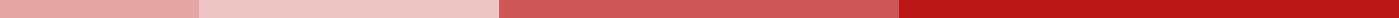 Request Letter To Principal[Your Name][Your Address]
[City, State, ZIP Code]
[Email Address]
[Phone Number]
[Date][Principal’s Name][School Name]
[School Address]
[City, State, ZIP Code]Subject: Request for [Your Request Topic]Dear [Principal’s Name],I hope this letter finds you in the best of health and spirits. My name is [Your Name], and I am a [Your Grade/Position] at [School Name]. I am writing to bring to your attention [Briefly state your request or the reason for writing the letter. Keep it concise and to the point].[In this paragraph, provide a detailed explanation of your request or situation. Include any relevant details that the principal needs to know. Explain why this request is important to you and how it will impact your education or school experience. Be clear and articulate in presenting your case].I believe that [explain any potential solutions or suggestions you have regarding your request]. I am more than willing to meet at your convenience to discuss this matter further. I am confident that we can find a satisfactory resolution that will enhance my learning experience and contribute positively to our school community.I am looking forward to your kind consideration and a positive response. Thank you very much for taking the time to consider my request. Please feel free to contact me at [Your Phone Number] or [Your Email Address] if you require any further information or if you wish to discuss this in more detail.Thank you once again for your attention to this matter. I appreciate your understanding and support.Sincerely,[Your Name]
[Your Grade/Position]
[School Name]